Scheda prodottoPRO ANIMALFARM8mm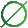 USO:Lettiera per animali da fattoria. Composta da paglia selezionata di grano e grano-segale, proposta sotto forma di granuli del diametro di 8 mm. Substrato per pollame, suini, cavalli. CARATTERISTICHE DEL PRODOTTO:Al 100% naturale – prodotto da paglia pulita, asciutta e selezionataNeutralizza gli odori e assorbe l'ammoniaca Efficiente - assorbe efficacemente i liquidi, aumentandone il volume - fino al 400% Igienica e Biodegradabile - la lettiera usata va compostataPreviene l’intertrigineSicura - ipoallergenica - priva di polvere, batteri, funghi e muffeEconomica e facile da usare: sostituiamo solo la parte ammassata della lettiera MODALITÀ DI IMBALLAGGIO:Sacco da 15 kgSul pallet 1000 mm x 1200 mm65 sacchi  – 975 kgSacchi BIG BAGpeso da 1000 kgIl pellet nei BIG BAG su richiesta del cliente può essere sistemato sui pallet 1000 mm x 1200 mm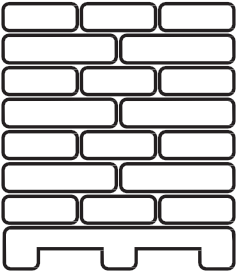 Trasporto sfusofino a 24 tonnellateRibaltabilePianale mobile e teloneCisternaSTOCCAGGIO:Conservare in ambienti coperti e ventilati, su una superficie pavimentata come cemento, pietre per lastricati. Immagazzinare il pellet nei sacchi Big Bag sui pallet.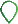 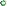 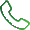 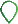 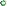 www.biomassfuture.pl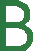 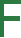 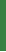 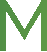 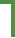 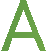 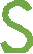 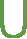 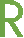 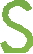 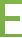 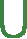 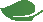 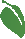 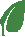 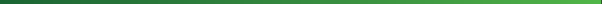 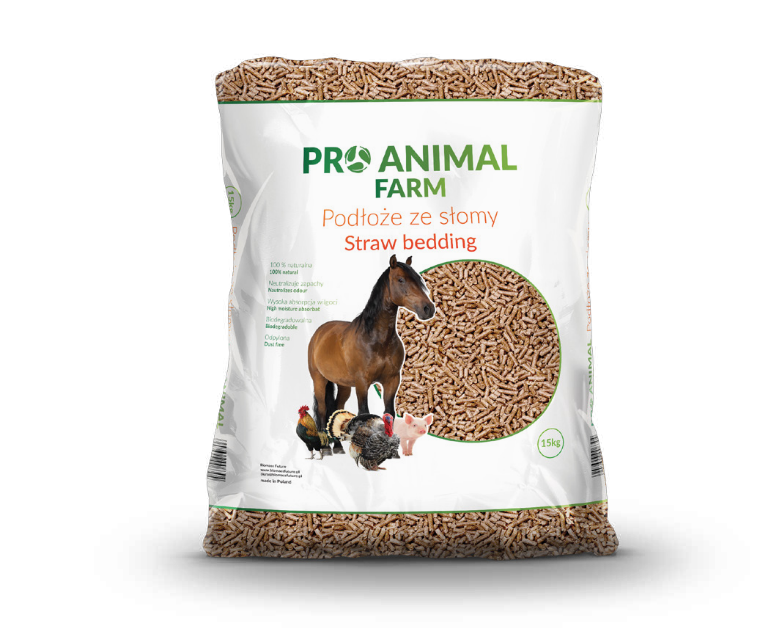 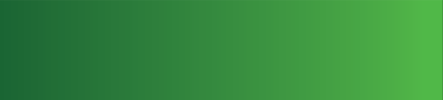 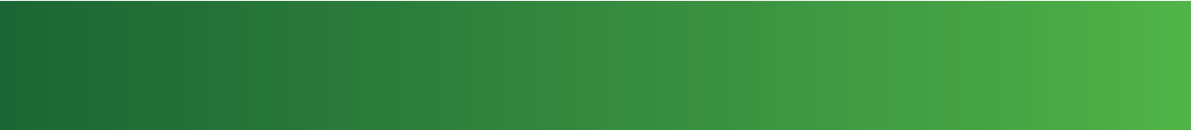 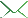 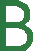 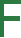 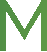 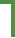 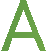 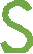 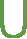 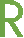 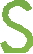 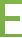 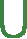 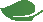 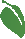 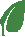 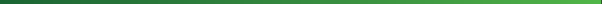 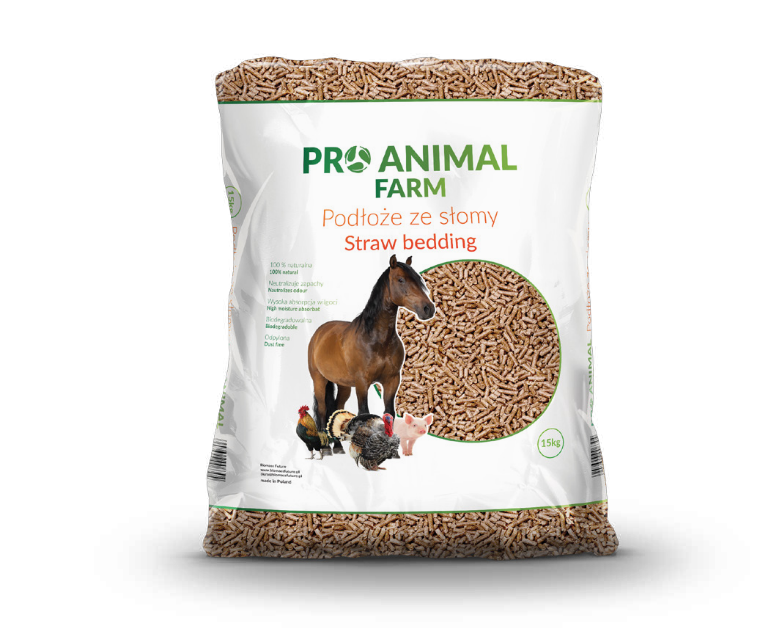 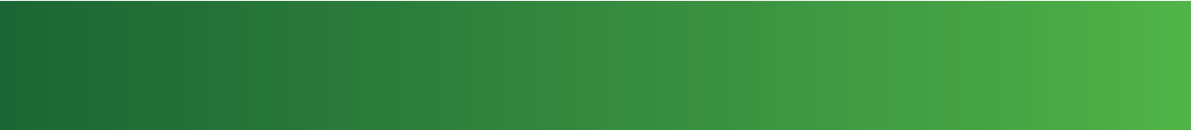 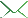 biuro@biomassfuture.pl+48 606 636 725ul. Rozbitek 18/61, 64-420 Kwilcz